                              Prince of Peace VBS 2022 Registration Form  -  6/27 thru 7/1

Family Name  ___________________________________________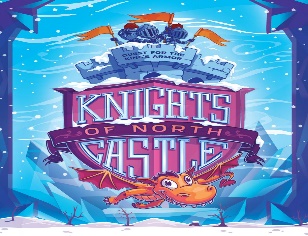 Parent/Guardian Name  								Address  						 ___________________________City  							        State    IL	   Zip  			______Phone Numbers    Home  			__Cell____________		Work_______________Email Address  				_______________________________	_______________	 Child’s Name				Age			Last Grade School Completed 									______________											_____________										_____________Allergies/Medical Information/Other			_______________________________	_______________				_______________________________	_______________	Emergency ContactsName  					 ____   Phone  					Name  					 ____   Phone  					Dismissal InformationName(s) of person(s) who may pick up this child from VBS:			_______________________________	_______________	T-Shirt Size(s)  Small (4-6)____      Medium (8-10)_____   Large (12-14)____  Adult (small) _____
$10 per individual child       $15 per family		  Total Enclosed = $ ________________	

Checks made payable to Prince of Peace Lutheran Church
Mail this form by 6-6-2022 and payment to: 
Prince of Peace Church
2600 W. 75th Street 
Woodridge, IL  60517